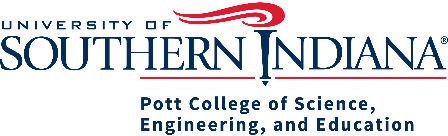 Doctor of Education in Educational LeadershipRequest for Change in Dissertation in Practice Committee MembershipAny requests for change in committee membership should be made only after the candidate meets with the EdD Program Director and Department Chair to determine and assess the reasons for the proposed committee change. The candidate will be responsible for notifying the previous member(s) of the change._________________________________________     _____________________________ Candidate’s Name                                                                        USI ID CURRENT COMMITTEE MEMBERS:                             PROPOSED COMMITTEE MEMBERS: _____________________________________          ____________________________________ Dissertation Chair             			     Dissertation Chair _____________________________________          ____________________________________ Committee Member                                                       Committee Member _____________________________________          ____________________________________ Committee Member                                                       Committee Member A brief description of the reason(s) for the proposed change(s) to your Dissertation Committee. ____________________________________          _________________________________ Candidate’s Signature                                                                 Date ☐Approve   ☐Disapprove   _____________________   _____________________   __________________                                                     EdD Program Director                 Print Name                             Date ☐Approve   ☐Disapprove   _____________________   _____________________   __________________                                                     Department Chair                        Print Name                             Date